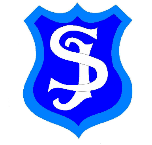                           Key Worker Booking Sheet     Child’s Name …………………………Please indicate when your child will need to be in school by writing yes or no in each box belowI expect this shift pattern to continue until the February half term       Yes / NoThe times when I need my child to be in school  will vary from week to week    Yes / NoThursday 7th JanFriday 8th JanampmMonday 11thTuesday 12thWednesday 13thThursday 14thFriday 15thampm